Уважаемый Виктор Сергеевич!	Вношу на рассмотрение в Законодательное Собрание Калужской области проект закона Калужской области «О дополнительных мерах социальной поддержки тренеров и тренеров-преподавателей, приглашенных для работы в государственные учреждения Калужской области».Право представлять данный законопроект на заседании сессии Законодательного Собрания Калужской области предоставляю министру спорта Калужской области Логинову Алексею Юрьевичу.Приложение: на 4 л. в 1 экз.А.Д. АртамоновИсп. Ермакова Вероника АлександровнаТел. (4842) 71 92 07 СОГЛАСОВАНО:ПРОЕКТ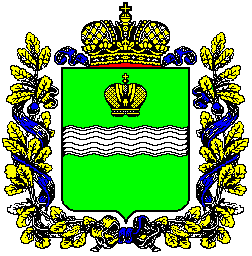 З  А  К  О  НКалужской областиО внесении изменений в Закон Калужской области «О дополнительных мерах социальной поддержки тренеров и тренеров-преподавателей, приглашенных для работы в государственные учреждения Калужской области»Принят постановлениемЗаконодательного Собрания Калужской областиот _____________  № _______Статья 1Внести в Закон Калужской области от 28 марта 2013 года № 402-ОЗ                            «О дополнительных мерах социальной поддержки тренеров и тренеров-преподавателей, приглашенных для работы в государственные учреждения Калужской области» (в редакции Законов Калужской области от 26.12.2014 № 663-ОЗ, от 28.02.2017 № 171-ОЗ) следующие изменения:1) наименование изложить в следующей редакции:«О дополнительных мерах социальной поддержки тренеров и тренеров-преподавателей, работающих и (или) приглашенных для работы в государственные учреждения Калужской области»;2) в преамбуле после слов «отдельных категорий граждан» вставить слова «работающих и (или)»;3) в абзаце первом статьи 1 перед словами «приглашенным уполномоченным органом» добавить слова «работающим и (или)». Статья 2	Настоящий Закон вступает в силу через десять дней после его официального опубликования и распространяется на правоотношения возникающие с 1 января 2020 года.Губернатор Калужской области                                                                                                  А.Д. АртамоновПОЯСНИТЕЛЬНАЯ ЗАПИСКА к проекту закона Калужской области«О внесении изменений в Закон Калужской области «О дополнительных мерах социальной поддержки тренеров и тренеров-преподавателей, приглашенных для работы в государственные учреждения Калужской области»»Изменение в Закон Калужской области от 28 марта 2013 года № 402-ОЗ «О внесении изменений в Закон Калужской области «О дополнительных мерах социальной поддержки тренеров и тренеров-преподавателей, приглашенных для работы в государственные учреждения Калужской области»» (в редакции Законов Калужской области от 26.12.2014 № 663-ОЗ, от 28.02.2017 № 171-ОЗ) (далее – Закон), необходимо в целях сохранения контингента высококвалифицированных специалистов.Финансирование проекта Закона будет осуществляться в рамках средств, предусмотренных в областном бюджете на реализацию государственной программы Калужской области «Развитие физической культуры и спорта в Калужской области», утвержденной постановлением Правительства Калужской области от 31.01.2019 № 53.  Принятие проекта Закона Калужской области потребует дополнительного финансирования из бюджета Калужской области в сумме 207 040 рублей на одного человека в год. Во исполнение требований действующего законодательства Российской Федерации и Калужской области настоящий проект Закона Калужской области был размещён в подразделе «Проекты нормативных правовых актов, размещаемые для проведения независимой антикоррупционной экспертизы» раздела «Антикоррупционная деятельность министерства» официального сайта министерства спорта Калужской области, а также направлен в прокуратуру Калужской области на электронный адрес: pravo-akt@yandex.ru.Министр спортаКалужской области							                     А.Ю. ЛогиновФИНАНСОВО-ЭКОНОМИЧЕСКОЕ ОБОСНОВАНИЕк проекту закона Калужской области «О внесении изменений в Закон Калужской области «О дополнительных мерах социальной поддержки тренеров и тренеров-преподавателей, приглашенных для работы в государственные учреждения Калужской области»»Финансирование проекта закона Калужской области «О внесении изменений в Закон Калужской области «О дополнительных мерах социальной поддержки тренеров и тренеров-преподавателей, приглашенных для работы в государственные учреждения Калужской области»» (далее – законопроект) производится в рамках реализации государственной программы Калужской  области «Развитие физической культуры и спорта в Калужской области», утвержденной постановлением Правительства Калужской области от 31.01.2019 № 53,  за счет средств, указанных в подпункте 2.2.4 пункта 2 раздела                     5 подпрограммы 1 «Развитие физической культуры, массового спорта и спорта высших достижений» государственной программы Калужской области «Развитие физической культуры и спорта в Калужской области» Финансирование законопроекта будет осуществляться в рамках средств, предусмотренных в областном  бюджете на реализацию государственной программы Калужской области «Развитие физической культуры и спорта в Калужской области», утвержденной постановлением Правительства Калужской области от 31.01.2019 № 53.  Принятие проекта Закона Калужской области потребует дополнительного финансирования из бюджета Калужской области в сумме 207 040 рублей на одного человека в год (12 мес. х 17 250 руб. = 207 040 руб.).В 2020 г. из бюджета Калужской области потребуется 417 080 рублей (12 мес. х                 17 250 руб. х 2 человека).	Принятие данного законопроекта потребует внесения изменений и дополнений в действующее законодательство Калужской области, а также дополнительного финансирования из бюджета Калужской области на 2020 год.Министр спорта									Калужской области 								         А.Ю. ЛогиновПеречень нормативных правовых актовобластного законодательства, подлежащих признанию утратившими силу, приостановлению, изменению или принятию в связи с принятием проектазакона Калужской области «Об индексации ежемесячных денежных выплат, установленными законами Калужской области»	Принятие данного законопроекта потребует внесения изменений в приказ министерства спорта, туризма и молодежной политики Калужской области от 29 апреля 2013 № 235 «Об утверждении Положения о порядке, условиях назначения и выплаты денежной компенсации расходов по договорам найма (поднайма) жилых помещений в пределах территории Калужской области тренерам и тренерам-преподавателям, приглашенным для работы в государственные учреждения Калужской области, в отношении которых функции и полномочия учредителя осуществляет уполномоченный орган» (в ред. приказов министерства спорта Калужской области от 16.12.2013 № 764, от 22.01.2014 № 13, от 28.03.2014 № 147, Приказов Министерства спорта Калужской областиот 06.05.2015 № 234, от 17.05.2017 № 160, от 11.08.2017 № 289, от 18.06.2019 № 195), а также дополнительного финансирования из бюджета Калужской области на 2020 год.Министр спорта Калужской области									А.Ю. ЛогиновГУБЕРНАТОРКАЛУЖСКОЙ ОБЛАСТИ248000, г.Калуга, пл.Старый торг, 2, тел. 56-23-57E-mail: admgub@adm.kaluga.ru____________________№_____________________ На №_________________ от __________________Председателю Законодательного Собрания Калужской областиВ.С. БабуринуЗаместитель Губернатора Калужской области –руководитель администрации ГубернатораКалужской областиГ.С. НовосельцевЗаместитель Губернатора Калужской областиК.М. Горобцов    Начальник правового управления – заместитель руководителя администрации Губернатора Калужской областиС.Н. ПолудненкоНачальник отдела управления по работе с обращениями граждан, их объединений и делопроизводству администрации Губернатора Калужской областиА.А. Лысенков Министр финансов Калужской областиВ.И. АвдееваМинистр экономического развития Калужской области И.Б. ВеселовМинистр спорта Калужской областиА.Ю. ЛогиновИсполнитель:Ведущий эксперт отдела физкультурно-массовой работы и спорта _____________________   Ермакова В.А.                           (4842)719-207Согласовано:Начальник отдела кадровой, юридической и организационно-контрольной работы ______________________   Николаева Е.Н.                                                (4842)719-234